ОБЩИЕ СВЕДЕНИЯ Учебная дисциплина «Логистика текстильного предприятия» изучается в пятом семестре.Курсовая работа/Курсовой проект – не предусмотрены.Форма промежуточной аттестации: Экзамен.Место учебной дисциплины в структуре ОПОПУчебная дисциплина «Логистика текстильного предприятия» относится к вариативной часть Блока I.Основой для освоения дисциплины «Логистика текстильного предприятия» являются результаты обучения по предшествующим дисциплинам:Информационные и коммуникационные технологии в профессиональной (2 семестр);Основы технологических процессов производства пряжи (3 семестр);Результаты обучения по дисциплины «Логистика текстильного предприятия» используются при изучении следующих дисциплин и прохождения практик:Основы предпринимательской деятельности (6 семестр);Учебная практика. Технологическая (проектно-технологическая) практика (6 семестр);Производственная практика. Технологическая (проектно-технологическая) практика (6 семестр);Оптимизация технологических процессов (7 семестр);Производственная практика. Преддипломная практика (8 семестр)Выполнение и защита выпускной квалификационной работы.ЦЕЛИ И ПЛАНИРУЕМЫЕ РЕЗУЛЬТАТЫ ОБУЧЕНИЯ ПО ДИСЦИПЛИНЕ Целями изучения дисциплины «Логистика текстильного предприятия» являются:- ознакомление с теоретическими основами логистики;- изучение стратегии в области управления материальными потоками;- изучение методов логистического анализа компании;- освоение основных правил управления материальными потоками и логистических технологий;- освоение правил организации складов в логистической системе и управления материальными запасами;- освоение правил организации транспортных потоков и информационных технологий в логистических системах текстильных предприятий;- формирование у обучающихся компетенций, установленных образовательной программой в соответствии с ФГОС ВО по данной дисциплине. Результатом обучения по учебной дисциплине является овладение обучающимися знаниями, умениями, навыками и опытом деятельности, характеризующими процесс формирования компетенций и обеспечивающими достижение планируемых результатов освоения учебной дисциплиныФормируемые компетенции, индикаторы достижения компетенций, соотнесённые с планируемыми результатами обучения по дисциплине:СТРУКТУРА И СОДЕРЖАНИЕ УЧЕБНОЙ ДИСЦИПЛИНЫ/МОДУЛЯОбщая трудоёмкость учебной дисциплины по учебному плану составляет:Структура учебной дисциплины для обучающихся по видам занятий (очная форма обучения)Структура учебной дисциплины для обучающихся по разделам и темам дисциплины: (очная форма обучения)Краткое содержание учебной дисциплиныОрганизация самостоятельной работы обучающихся.Самостоятельная работа обучающегося – обязательная часть образовательного процесса, направленная на развитие готовности к профессиональному и личностному самообразованию, на проектирование дальнейшего образовательного маршрута и профессиональной карьеры.Самостоятельная работа обучающихся по дисциплине организована как совокупность аудиторных и внеаудиторных занятий и работ, обеспечивающих успешное освоение дисциплины. Аудиторная самостоятельная работа обучающихся по дисциплине выполняется на учебных занятиях под руководством преподавателя и по его заданию. Аудиторная самостоятельная работа обучающихся входит в общий объем времени, отведенного учебным планом на аудиторную работу, и регламентируется расписанием учебных занятий. Внеаудиторная самостоятельная работа обучающихся – планируемая учебная, научно-исследовательская, практическая работа обучающихся, выполняемая во внеаудиторное время по заданию и при методическом руководстве преподавателя, но без его непосредственного участия, расписанием учебных занятий регламентирована 30 часами.Внеаудиторная самостоятельная работа обучающихся включает в себя:подготовку к лекциям и практическим занятиям, экзамену;изучение специальной литературы;изучение разделов/тем, не выносимых на лекции и практические занятия самостоятельно;выполнение практических заданий;подготовка к практическим занятиям.Самостоятельная работа обучающихся с участием преподавателя в форме иной контактной работы предусматривает групповую и (или) индивидуальную работу с обучающимися и включает в себя:проведение индивидуальных и групповых консультаций по отдельным темам/разделам дисциплины;проведение консультаций перед экзаменом, Перечень разделов/тем/, полностью или частично отнесенных на самостоятельное изучение с последующим контролем: Применение электронного обучения, дистанционных образовательных технологийПри реализации программы учебной дисциплины возможно применение электронного обучения и дистанционных образовательных технологий.Реализация программы учебной дисциплины с применением электронного обучения и дистанционных образовательных технологий регламентируется действующими локальными актами университета.Применяются следующий вариант  реализации программы с использованием ЭО и ДОТ.В электронную образовательную среду, по необходимости, могут быть перенесены отдельные виды учебной деятельности:РЕЗУЛЬТАТЫ ОБУЧЕНИЯ ПО ДИСЦИПЛИНЕ. КРИТЕРИИ ОЦЕНКИ УРОВНЯ СФОРМИРОВАННОСТИ КОМПЕТЕНЦИЙ, СИСТЕМА И ШКАЛА ОЦЕНИВАНИЯСоотнесение планируемых результатов обучения с уровнями сформированности компетенций.ОЦЕНОЧНЫЕ СРЕДСТВА ДЛЯ ТЕКУЩЕГО КОНТРОЛЯ УСПЕВАЕМОСТИ И ПРОМЕЖУТОЧНОЙ АТТЕСТАЦИИ, ВКЛЮЧАЯ САМОСТОЯТЕЛЬНУЮ РАБОТУ ОБУЧАЮЩИХСЯПри проведении контроля самостоятельной работы обучающихся, текущего контроля и промежуточной аттестации по учебной дисциплине «Полимерные материалы для производства упаковки и полиграфической продукции» проверяется уровень сформированности у обучающихся компетенций и запланированных результатов обучения по дисциплине, указанных в разделе 2 настоящей программы.Формы текущего контроля успеваемости, примеры типовых заданий: Критерии, шкалы оценивания текущего контроля успеваемости:Промежуточная аттестация:Критерии, шкалы оценивания промежуточной аттестации учебной дисциплины/модуля:Система оценивания результатов текущего контроля и промежуточной аттестации.Оценка по дисциплине выставляется обучающемуся с учётом результатов текущей и промежуточной аттестации.ОБРАЗОВАТЕЛЬНЫЕ ТЕХНОЛОГИИРеализация программы предусматривает использование в процессе обучения следующих образовательных технологий:проблемная лекция;проектная деятельность;групповые дискуссии;преподавание дисциплины на основе результатов научных исследованийпоиск и обработка информации с использованием сети Интернет;дистанционные образовательные технологии;использование на лекционных занятиях видеоматериалов и наглядных пособий.ПРАКТИЧЕСКАЯ ПОДГОТОВКАПрактическая подготовка в рамках учебной дисциплины реализуется при проведении практических занятий, связанных с будущей профессиональной деятельностью, а также  в занятиях лекционного типа, поскольку они  предусматривают передачу учебной информации обучающимся, которая необходима для последующего выполнения практической работы.ОРГАНИЗАЦИЯ ОБРАЗОВАТЕЛЬНОГО ПРОЦЕССА ДЛЯ ЛИЦ С ОГРАНИЧЕННЫМИ ВОЗМОЖНОСТЯМИ ЗДОРОВЬЯПри обучении лиц с ограниченными возможностями здоровья и инвалидов используются подходы, способствующие созданию безбарьерной образовательной среды: технологии дифференциации и индивидуального обучения, применение соответствующих методик по работе с инвалидами, использование средств дистанционного общения, проведение дополнительных индивидуальных консультаций по изучаемым теоретическим вопросам и практическим занятиям, оказание помощи при подготовке к промежуточной аттестации.При необходимости рабочая программа дисциплины может быть адаптирована для обеспечения образовательного процесса лицам с ограниченными возможностями здоровья, в том числе для дистанционного обучения.Учебные и контрольно-измерительные материалы представляются в формах, доступных для изучения студентами с особыми образовательными потребностями с учетом нозологических групп инвалидов:Для подготовки к ответу на практическом занятии, студентам с ограниченными возможностями здоровья среднее время увеличивается по сравнению со средним временем подготовки обычного студента.Для студентов с инвалидностью или с ограниченными возможностями здоровья форма проведения текущей и промежуточной аттестации устанавливается с учетом индивидуальных психофизических особенностей (устно, письменно на бумаге, письменно на компьютере, в форме тестирования и т.п.). Промежуточная аттестация по дисциплине может проводиться в несколько этапов в форме рубежного контроля по завершению изучения отдельных тем дисциплины. При необходимости студенту предоставляется дополнительное время для подготовки ответа на зачете или экзамене.Для осуществления процедур текущего контроля успеваемости и промежуточной аттестации обучающихся создаются, при необходимости, фонды оценочных средств, адаптированные для лиц с ограниченными возможностями здоровья и позволяющие оценить достижение ими запланированных в основной образовательной программе результатов обучения и уровень сформированности всех компетенций, заявленных в образовательной программе.МАТЕРИАЛЬНО-ТЕХНИЧЕСКОЕ ОБЕСПЕЧЕНИЕ ДИСЦИПЛИНЫ Характеристика материально-технического обеспечения дисциплины соответствует  требованиями ФГОС ВО.Материально-техническое обеспечение дисциплины при обучении с использованием традиционных технологий обучения.Материально-техническое обеспечение учебной дисциплины при обучении с использованием электронного обучения и дистанционных образовательных технологий.Технологическое обеспечение реализации программы осуществляется с использованием элементов электронной информационно-образовательной среды университета.10. УЧЕБНО-МЕТОДИЧЕСКОЕ И ИНФОРМАЦИОННОЕ ОБЕСПЕЧЕНИЕ УЧЕБНОЙ ДИСЦИПЛИНЫ11. ИНФОРМАЦИОННОЕ ОБЕСПЕЧЕНИЕ УЧЕБНОГО ПРОЦЕССА11.1.  Ресурсы электронной библиотеки, информационно-справочные системы и профессиональные базы данных:11.2. Перечень программного обеспечения ЛИСТ УЧЕТА ОБНОВЛЕНИЙ РАБОЧЕЙ ПРОГРАММЫ УЧЕБНОЙ ДИСЦИПЛИНЫ/МОДУЛЯВ рабочую программу учебной дисциплины/модуля внесены изменения/обновления и утверждены на заседании кафедры:Министерство науки и высшего образования Российской ФедерацииМинистерство науки и высшего образования Российской ФедерацииФедеральное государственное бюджетное образовательное учреждениеФедеральное государственное бюджетное образовательное учреждениевысшего образованиявысшего образования«Российский государственный университет им. А.Н. Косыгина«Российский государственный университет им. А.Н. Косыгина(Технологии. Дизайн. Искусство)»(Технологии. Дизайн. Искусство)»Институт Текстильный Кафедра Текстильных технологийРАБОЧАЯ ПРОГРАММАУЧЕБНОЙ ДИСЦИПЛИНЫРАБОЧАЯ ПРОГРАММАУЧЕБНОЙ ДИСЦИПЛИНЫРАБОЧАЯ ПРОГРАММАУЧЕБНОЙ ДИСЦИПЛИНЫЛогистика текстильного предприятияЛогистика текстильного предприятияЛогистика текстильного предприятияУровень образования бакалавриатбакалавриатНаправление подготовки29.03.02 Технологии и проектирование текстильных изделийПрофиль/СпециализацияИнновационные текстильные технологииИнновационные текстильные технологииСрок освоения образовательной программы по очной форме обучения4 года4 годаФорма обученияочнаяочнаяРабочая программа учебной дисциплины «Логистика текстильного предприятия» основной профессиональной образовательной программы высшего образования, рассмотрена и одобрена на заседании кафедры, протокол № _11_ от _24 ._06___.20_21_ г.Рабочая программа учебной дисциплины «Логистика текстильного предприятия» основной профессиональной образовательной программы высшего образования, рассмотрена и одобрена на заседании кафедры, протокол № _11_ от _24 ._06___.20_21_ г.Рабочая программа учебной дисциплины «Логистика текстильного предприятия» основной профессиональной образовательной программы высшего образования, рассмотрена и одобрена на заседании кафедры, протокол № _11_ от _24 ._06___.20_21_ г.Рабочая программа учебной дисциплины «Логистика текстильного предприятия» основной профессиональной образовательной программы высшего образования, рассмотрена и одобрена на заседании кафедры, протокол № _11_ от _24 ._06___.20_21_ г.Разработчики рабочей программы «Логистика текстильного предприятия»Разработчики рабочей программы «Логистика текстильного предприятия»Разработчики рабочей программы «Логистика текстильного предприятия»Разработчики рабочей программы «Логистика текстильного предприятия»д.т.н., профессорк.т.н., доцентА.Ф. ПлехановТ. И. ПоляковаА.Ф. ПлехановТ. И. ПоляковаЗаведующий кафедрой:Заведующий кафедрой:д.т.н., профессор А.Ф. ПлехановКод и наименование компетенцииКод и наименование индикаторадостижения компетенцииПланируемые результаты обучения по дисциплине ПК-3 Способен осуществлять технический контроль технологических процессов и правил техники безопасности текстильного производстваИД-ПК-3.1 Оценка видов сырья для текстильного производства, видов технологического оборудования, принципов работы, технологических параметров и методов их измерения и  регулировки.-Анализирует стратегии и концепции управления в логистике.- Использует теоретические основы и понятийный аппарат логистики.- Самостоятельно проводит логистический анализ компании.- Самостоятельно определяет складскую политику и определяет запасы в логистической системе.- Самостоятельно определяет транспортную стратегию компании.- Самостоятельно определяет и выбирает  логистические информационные технологии и системы.- Самостоятельно проводит оценку видов сырья, технологического оборудования, технологических параметров заправки на текстильном предприятии.ПК-3 Способен осуществлять технический контроль технологических процессов и правил техники безопасности текстильного производстваИД-ПК-3.2 Анализ технологических процессов по переходам производства, особенностей текстильных технологий для различных видов сырья.-Анализирует стратегии и концепции управления в логистике.- Использует теоретические основы и понятийный аппарат логистики.- Самостоятельно проводит логистический анализ компании.- Самостоятельно определяет складскую политику и определяет запасы в логистической системе.- Самостоятельно определяет транспортную стратегию компании.- Самостоятельно определяет и выбирает  логистические информационные технологии и системы.- Самостоятельно проводит оценку видов сырья, технологического оборудования, технологических параметров заправки на текстильном предприятии.ПК-3 Способен осуществлять технический контроль технологических процессов и правил техники безопасности текстильного производстваИД-ПК-3.3 Применение технического контроля технологических процессов текстильного производства, выявление технологических нарушений в процессе производства текстильных материалов и изделий.-Анализирует стратегии и концепции управления в логистике.- Использует теоретические основы и понятийный аппарат логистики.- Самостоятельно проводит логистический анализ компании.- Самостоятельно определяет складскую политику и определяет запасы в логистической системе.- Самостоятельно определяет транспортную стратегию компании.- Самостоятельно определяет и выбирает  логистические информационные технологии и системы.- Самостоятельно проводит оценку видов сырья, технологического оборудования, технологических параметров заправки на текстильном предприятии.ПК-6 Способен осуществлять маркетинговые исследования товарных рынков текстильной продукции, использовать техническую документацию в текстильной промышленностиИД-ПК-6.1 Анализ товарных рынков текстильной продукции, взаимодействие процессов создания, продвижения и предоставления продукта в современных условиях текстильной отрасли.-Анализирует стратегии и концепции управления в логистике.- Использует теоретические основы и понятийный аппарат логистики.- Самостоятельно проводит логистический анализ компании.- Самостоятельно определяет складскую политику и определяет запасы в логистической системе.- Самостоятельно определяет транспортную стратегию компании.- Самостоятельно определяет и выбирает  логистические информационные технологии и системы.- Самостоятельно проводит оценку видов сырья, технологического оборудования, технологических параметров заправки на текстильном предприятии.Очная форма обучения3з.е.108час.Структура и объем дисциплиныСтруктура и объем дисциплиныСтруктура и объем дисциплиныСтруктура и объем дисциплиныСтруктура и объем дисциплиныСтруктура и объем дисциплиныСтруктура и объем дисциплиныСтруктура и объем дисциплиныСтруктура и объем дисциплиныСтруктура и объем дисциплиныОбъем дисциплины по семестрамформа промежуточной аттестациивсего, часКонтактная аудиторная работа, часКонтактная аудиторная работа, часКонтактная аудиторная работа, часКонтактная аудиторная работа, часСамостоятельная работа обучающегося, часСамостоятельная работа обучающегося, часСамостоятельная работа обучающегося, часОбъем дисциплины по семестрамформа промежуточной аттестациивсего, часлекции, часпрактические занятия, часлабораторные занятия, часпрактическая подготовка, часкурсовая работа/курсовой проектсамостоятельная работа обучающегося, часпромежуточная аттестация, час5 семестрэкзамен10817343027Всего:экзамен10817343027Планируемые (контролируемые) результаты освоения: код(ы) формируемой(ых) компетенции(й) и индикаторов достижения компетенцийНаименование разделов, тем;форма(ы) промежуточной аттестацииВиды учебной работыВиды учебной работыВиды учебной работыВиды учебной работыСамостоятельная работа, часВиды и формы контрольных мероприятий, обеспечивающие по совокупности текущий контроль успеваемости;формы промежуточного контроля успеваемостиПланируемые (контролируемые) результаты освоения: код(ы) формируемой(ых) компетенции(й) и индикаторов достижения компетенцийНаименование разделов, тем;форма(ы) промежуточной аттестацииКонтактная работаКонтактная работаКонтактная работаКонтактная работаСамостоятельная работа, часВиды и формы контрольных мероприятий, обеспечивающие по совокупности текущий контроль успеваемости;формы промежуточного контроля успеваемостиПланируемые (контролируемые) результаты освоения: код(ы) формируемой(ых) компетенции(й) и индикаторов достижения компетенцийНаименование разделов, тем;форма(ы) промежуточной аттестацииЛекции, часПрактические занятия, часЛабораторные работы/ индивидуальные занятия, часПрактическая подготовка, часСамостоятельная работа, часВиды и формы контрольных мероприятий, обеспечивающие по совокупности текущий контроль успеваемости;формы промежуточного контроля успеваемостиПятый семестрПятый семестрПятый семестрПятый семестрПятый семестрПятый семестрПятый семестр173430ИД-ПК-3.3История логистики и этапы развития243Контроль посещаемости.ИД-ПК-3.2 ИД-ПК-6.1Теоретические основы и понятийный аппарат логистики243Контроль посещаемости.ИД-ПК-3.1Стратегии и концепции управления в логистике243Контроль посещаемости.ИД-ПК-3.3Логистический анализ компании243Контроль посещаемости.ИД-ПК-3.2ИД-ПК-6.1Закупочная логистика243Проверочная работа на практическом занятииИД-ПК-6.1Склады и запасы в логистической системе243Контроль посещаемости.ИД-ПК-6.1Транспорт в логистической системе243Контроль посещаемости.ИД-ПК-6.1Логистические информационные технологии и системы243Контроль посещаемости.ИД-ПК-3.1ИД-ПК-3.2ИД-ПК-3.3ИД-ПК-6.1Логистика производственных процессов126Контроль посещаемости.хххххЭкзамен по билетамИТОГО за пятый семестр173430Экзамен № папНаименование раздела и темы дисциплиныСодержание раздела (темы)Лекция 1История логистики и этапы развитияИстоки и происхождение логистики. Эволюция и этапы развития логистики. Лекция 2Теоретические основы и понятийный аппарат логистикиЛогистика как система управления товародвижения. Цель и сущность дисциплины логистика. Структура функциональных областей логистики. Виды материалопотоков и способы их измерения. Построение эпюры и мнемосхем материалопотока. Теория графов и построение орграфа.Лекция 3Стратегии и концепции управления в логистикеЛогистические стратегии в области формирования материалопотока. Роль логистики в организации производства, маркетинговой деятельности, финансировании. Логистические цепи на различных уровнях управления.Лекция 4Логистический анализ компанииПотребитель в системе логистики. Логистические цепи промышленного предприятия. Схемы технологических переходов прядильного производства. Основные параметры материалопотоков и их оптимизация.Лекция 5Закупочная логистикаЗакупочная и распределительная логистика. Задачи закупочной логистики. Выбор поставщиков. Договор купли-продажи и его базисные условия при доставке грузов. Международные базисные условия поставки «Инкотермс».Лекция 6Склады и запасы в логистической системеСклады, как распределительные центры. Каналы обслуживания в складском комплексе. Современная унифицированная тара. Разработка стандартных процедур складского процесса. Запасы в сфере производства и потребления. Виды запасов и критерии их оптимизации. Системы управления запасами. Лекция 7Транспорт в логистической системеЭкономическая сущность транспорта. Внутрипроизводственный и внешний транспорт. Характеристика грузов и грузовых перевозок. Транспортно-технологические системы и провайдеры логистики.Лекция 8Логистические информационные технологии и системыИнформационная логистика. Маркировка продукции и штрихкодирование. Автоматическая идентификация товаров штриховым кодом. Организация информационного обслуживания в логистической системе. Спутниковые и информационные навигационные технологии и системы в логистике.Лекция 9 Логистика производственных процессовДеловая игра. Разработка логистической стратегии текстильного предприятия. Выбор тактики инжиниринговой деятельности, маркетинговые исследования и привлечение внешних инвестиций на основе репутационного менеджмента и лифтинга бренда компании.Практические занятияПрактические занятияПрактическое занятие 1История логистики и этапы развитияПоиск в Интернет исторических примеров применения логистики, как науки. Определение двух глобальных этапов развития логистики. Привести примеры выдающихся полководцев – гениальных логистов. Какие логистические решения предпринимались в годы Второй мировой войны? Примеры выдающейся логистики в гражданской сфере.Практическое занятие 2Теоретические основы и понятийный аппарат логистикиЧто означает термин «логистика», в чем ее цели и задачи? Каковы основные этапы развития логистики? Какими достижениями они характеризуются? Какие стратегические задачи предприятия определяются маркетингом, логистикой, сочетанием маркетинга и логистики?Практическое занятие 3Теоретические основы и понятийный аппарат логистикиКакие способы отображения материалопотока существуют, и в каких случаях предпочтительно их использовать? Построение матрицы перевозок. Методика построения эпюры материалопотока. Цели и задачи мнемосхемы.Практическое занятие 4Стратегии и концепции управления в логистикеВыявление регулирующих факторов в условиях рынка. Определение кейс-ситуаций проявления дефицита товара и его излишка. Изменение материалопотока при росте совокупного дохода потребителей. Изменение материалопотока при росте производительности труда и снижении себестоимости продукции. Эластичность спроса и предложения.Практическое занятие 5Стратегии и концепции управления в логистикеРешение задач спроса и предложения, определение равновесного состояния рынка. Построение графиков изменения материалопотока при изменении спроса и предложения. Расчет эластичности спроса. Определение логистических функций и логистических процедур.Практическое занятие 6Логистический анализ компанииОпределение агентов и контрагентов текстильного предприятия. Выявление их потребностей. Построение цепочек поставок.  Анализ операций, осуществляемых с товаром по мере его продвижения по цепочкам поставок.Практическое занятие 7Логистический анализ компанииАнализ и примеры логистических схем технологических переходов прядильного производства. Определение основных параметров материалопотоков и методы их оптимизации. Механизация и автоматизация процессов в прядении и ткачестве.Практическое занятие 8Закупочная логистикаСтратегия логистики в области продвижения продукции. Основные виды взаимоотношений товаропроизводителей и потребителей. Определение влияния качества продукции на логистику. Основные стадии жизненного цикла продукции. Стратегия логистики в основных стадиях жизненного цикла продукции.Практическое занятие 9Закупочная логистика. Логистические технологииОсновные логистические технологии и их влияние на материалопоток. ABC-анализ продукции предприятия и разбор конкретных кейсов. XYZ-анализ продукции предприятия. Определение стратегии предприятия на основе анализа  ABC и XYZ. Смысл технологии управления «тяни-толкай».Практическое занятие 10Склады и запасы в логистической системеЗадачи, решаемые в закупочной и распределительной логистике. Принципы построения отношений с поставщиками. Условия, регламентируемые «Инкотермс». Определение оптимального размера заказа.Практическое занятие 11Склады и запасы в логистической системеРоль складов, как распределительных центров. Определение полезности своевременности складов. Определение роли и места «тарно-упаковочной революции». Штрих-кодирование и QR-кодирование товаров и услуг. Какие запасы нужны для стабильной работы текстильного предприятия. Основные методы управления запасами. В чем заключается их сущность?Практическое занятие 12Транспорт в логистической системеОпределение экономической сущности транспорта. Особенности внутрифабричного транспорта. Задачи, решаемые внешним транспортом. Основные виды внешнего транспорта и их особенности.Практическое занятие 13Транспорт в логистической системеРассмотрение транспортных характеристик грузов. Международные базисные условия поставки «Инкотермс». Закупочная и распределительная логистика. Деловая игра – составление договора поставки товаров и услуг.Практическое занятие 14Логистические информационные технологии и системыОпределения и понятия информационной логистики. Задачи, решаемые при маркировании и штрихкодировании товаров в логистике. Какую информацию отражают штрихкод и QR-код? Какие задачи логистики решаются с использованием космических спутниковых навигационных и информационных систем?Практическое занятие 15Логистические информационные технологии и системыИнформационная пирамида организации. Идентификация штриховых кодов в логистике. Код EAN-13 – внешний вид и структура. Коды (префиксы) национальных организаций GSI  для отображения на штрихкодах производителей.Практическое занятие 16Логистика производственных процессовАнализ логистического управленческого воздействия на производстве и деятельности текстильного предприятия в целом. Задачи службы логистики на текстильном предприятии.Практическое занятие 17Логистика производственных процессовСоставление схем удаления и сортировки отходов на текстильном предприятии. Схемы поставок комплектующих. Проектирование малоотходных, ресурсосберегающих, безотходных технологий. № ппНаименование раздела /темы дисциплины/модуля, выносимые на самостоятельное изучениеЗадания для самостоятельной работыВиды и формы контрольных мероприятий(учитываются при проведении текущего контроля)Трудоемкость, час1.Управление материальным потокомСамостоятельно проработать Презентацию и написать краткое сопровождение к СлайдамКраткий текст-сопровождение к Презентации62.Логистические технологииСамостоятельно проработать Презентацию и написать краткое сопровождение к СлайдамКраткий текст-сопровождение к Презентации63.Стратегия в области управления материалопотокомСамостоятельно проработать Презентацию и написать краткое сопровождение к СлайдамКраткий текст-сопровождение к Презентации64.Логистика сервисного обслуживанияСамостоятельно проработать Презентацию и написать краткое сопровождение к СлайдамКраткий текст-сопровождение к Презентации65.Логистика будущего и логистические центрыСамостоятельно проработать Презентацию и написать краткое сопровождение к СлайдамКраткий текст-сопровождение к Презентации6Итого30использованиеЭО и ДОТиспользование ЭО и ДОТобъем, часвключение в учебный процесссмешанное обучениелекции17в соответствии с расписанием учебных занятий смешанное обучениепрактические занятия34в соответствии с расписанием учебных занятий Уровни сформированности компетенции(-й)Итоговое количество балловв 100-балльной системепо результатам текущей и промежуточной аттестацииОценка в пятибалльной системепо результатам текущей и промежуточной аттестацииПоказатели уровня сформированности Показатели уровня сформированности Показатели уровня сформированности Уровни сформированности компетенции(-й)Итоговое количество балловв 100-балльной системепо результатам текущей и промежуточной аттестацииОценка в пятибалльной системепо результатам текущей и промежуточной аттестацииуниверсальной(-ых) компетенции(-й)общепрофессиональной(-ых) компетенцийпрофессиональной(-ых)компетенции(-й)Уровни сформированности компетенции(-й)Итоговое количество балловв 100-балльной системепо результатам текущей и промежуточной аттестацииОценка в пятибалльной системепо результатам текущей и промежуточной аттестацииПК-3ИД-ПК-3.1ИД-ПК-3.2ИД-ПК-3.3ПК-6ИД-ПК-6.1высокийотлично/зачтено (отлично)/зачтеноОбучающийся:-Анализирует стратегии и концепции управления в логистике.- Использует теоретические основы и понятийный аппарат логистики.- Самостоятельно проводит логистический анализ компании.- Самостоятельно определяет складскую политику и определяет запасы в логистической системе.- Самостоятельно определяет транспортную стратегию компании.- Самостоятельно определяет и выбирает  логистические информационные технологии и системы.- Самостоятельно проводит оценку видов сырья, технологического оборудования, технологических параметров заправки на текстильном предприятии.повышенныйхорошо/зачтено (хорошо)/зачтеноОбучающийся:-- Использует теоретические основы и понятийный аппарат логистики.- Самостоятельно проводит логистический анализ компании.- Самостоятельно определяет складскую политику и определяет запасы в логистической системе.- Самостоятельно определяет транспортную стратегию компании.- Самостоятельно проводит оценку видов сырья, технологического оборудования, технологических параметров заправки на текстильном предприятии.базовыйудовлетворительно/зачтено (удовлетворительно)/зачтеноОбучающийся:- Самостоятельно проводит логистический анализ компании.- Самостоятельно определяет складскую политику и определяет запасы в логистической системе.- Самостоятельно определяет транспортную стратегию компании.- Самостоятельно определяет и выбирает  логистические информационные технологии и системы.низкийнеудовлетворительно/не зачтеноОбучающийся:демонстрирует фрагментарные знания теоретического и практического материал, допускает грубые ошибки при его изложении на занятиях и в ходе промежуточной аттестации;испытывает серьёзные затруднения в применении теоретических положений при решении практических задач профессиональной направленности стандартного уровня сложности, не владеет необходимыми для этого навыками и приёмами;выполняет задания только по образцу и под руководством преподавателя;ответ отражает отсутствие знаний на базовом уровне теоретического и практического материала в объеме, необходимом для дальнейшей учебы.Обучающийся:демонстрирует фрагментарные знания теоретического и практического материал, допускает грубые ошибки при его изложении на занятиях и в ходе промежуточной аттестации;испытывает серьёзные затруднения в применении теоретических положений при решении практических задач профессиональной направленности стандартного уровня сложности, не владеет необходимыми для этого навыками и приёмами;выполняет задания только по образцу и под руководством преподавателя;ответ отражает отсутствие знаний на базовом уровне теоретического и практического материала в объеме, необходимом для дальнейшей учебы.Обучающийся:демонстрирует фрагментарные знания теоретического и практического материал, допускает грубые ошибки при его изложении на занятиях и в ходе промежуточной аттестации;испытывает серьёзные затруднения в применении теоретических положений при решении практических задач профессиональной направленности стандартного уровня сложности, не владеет необходимыми для этого навыками и приёмами;выполняет задания только по образцу и под руководством преподавателя;ответ отражает отсутствие знаний на базовом уровне теоретического и практического материала в объеме, необходимом для дальнейшей учебы.№ ппФормы текущего контроляПримеры типовых заданий1Собеседование по результатам контрольной работыПеречень заданий контрольной работы:Вариант 1Провести АВС анализ продукции текстильной компании по следующим данным о производстве и реализации продукции Вариант 2Провести XYZ анализ продукции текстильной компании по следующим данным о производстве и реализации продукции 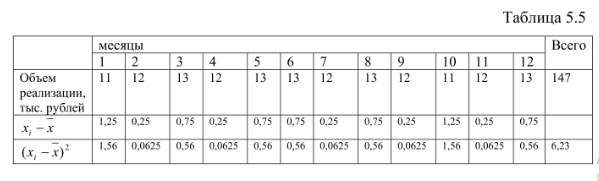 Вариант 3Рассчитать рейтинг поставщика, если установлены следующие экспертные оценки поставщиков и значимость критериев: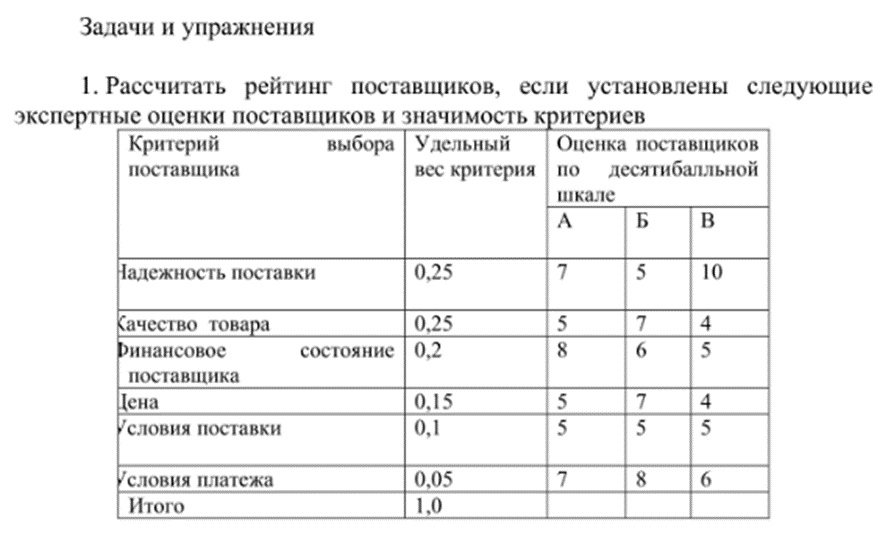 Вариант 4Провести АВС анализ продукции текстильной компании по следующим данным о производстве и реализации продукции Вариант 5Провести XYZ анализ продукции текстильной компании по следующим данным о производстве и реализации продукции 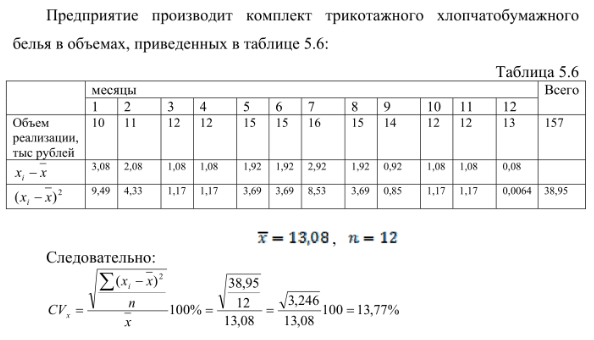 Вариант 6Провести АВС анализ продукции текстильной компании по следующим данным о производстве и реализации продукции 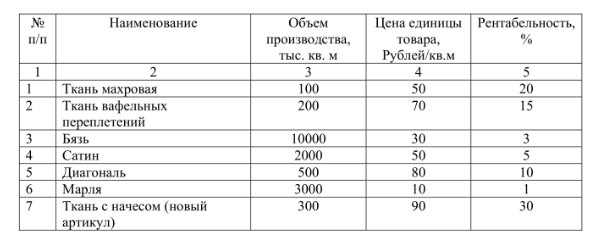 Вариант 7Провести XYZ анализ продукции текстильной компании по следующим данным о производстве и реализации продукции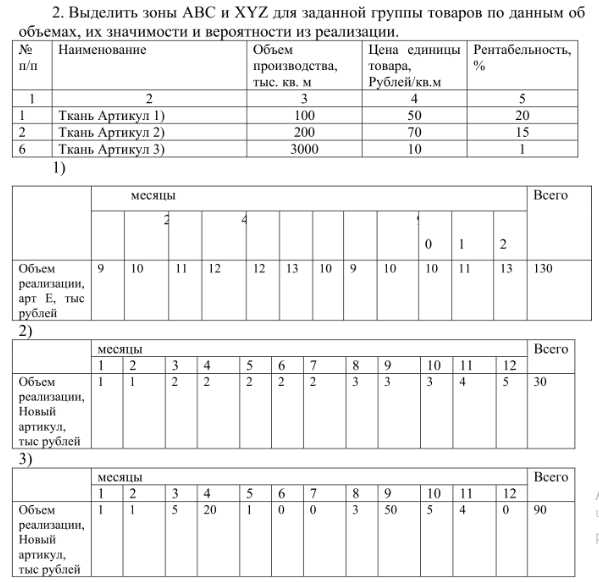 Вариант 8Провести XYZ анализ продукции текстильной компании по следующим данным о производстве и реализации продукцииВариант 9Провести АВС анализ продукции текстильной компании по следующим данным о производстве и реализации продукции Вариант 10Провести АВС анализ продукции текстильной компании по следующим данным о производстве и реализации продукции 2Самостоятельная работа Домашнее задание (Презентация по теме «Логистические технологии»)Примеры заданий - Правило Парето.- Технологии обработки FIFO-LIFO.- XYZ-анализ спроса на продукцию.Наименование оценочного средства (контрольно-оценочного мероприятия)Критерии оцениванияШкалы оцениванияШкалы оцениванияНаименование оценочного средства (контрольно-оценочного мероприятия)Критерии оценивания100-балльная системаПятибалльная системаРешение задач (заданий) Обучающийся демонстрирует грамотное решение всех задач, использование правильных методов решения при незначительных вычислительных погрешностях (арифметических ошибках). 5Продемонстрировано использование правильных методов при решении задач при наличии единичных существенных ошибок. 4Обучающийся использует верные методы решения, но правильные ответы в большинстве случаев отсутствуют.3Обучающимся использованы неверные методы решения, отсутствуют верные ответы.2Домашние задания в виде Презентаций  Обучающийся, в процессе доклада по Презентации, продемонстрировал глубокие знания поставленной в ней проблемы, раскрыл ее сущность, слайды были выстроены логически последовательно, содержательно, презентация имела «цитату стиля», была оформлена с учетом четких композиционных и цветовых решений. При изложении материала студент продемонстрировал грамотное владение терминологией, ответы на все вопросы были четкими, правильными, лаконичными и конкретными.5Домашние задания в виде Презентаций  Обучающийся, в процессе доклада по Презентации, продемонстрировал знания поставленной в ней проблемы, слайды были выстроены логически последовательно, но не в полной мере отражали содержание, презентация не имела ярко выраженной идентификации с точки зрения единства оформления. При изложении материала  не всегда корректно употреблял терминологию, отвечая на все вопросы, не всегда четко формулировал свою мысль.4Домашние задания в виде Презентаций  Обучающийся слабо ориентировался в материале, в рассуждениях не демонстрировал логику ответа, плохо владел профессиональной терминологией, не раскрывал суть проблем. Презентация была оформлена небрежно.3Домашние задания в виде Презентаций  Обучающийся не выполнил задания2Форма промежуточной аттестацииТиповые контрольные задания и иные материалыдля проведения промежуточной аттестации:Экзамен: в устной форме по билетам, включающим 2 вопросаБИЛЕТ № 11. Методы проведения логистического анализа компании.2. Цели и задачи логистики.БИЛЕТ № 21. Какие этапы развития прошла логистика?2. Как влияет качество продукции на логистику текстилного предприятия?БИЛЕТ № 31. Что означат термин «логистика», в каком значении употребляется в текстильной промышленности?2. Какие виды взаимоотношений  используют товаропроизводители и потребители текстильной продукции?БИЛЕТ № 41. Кого можно назвать основоположником теории военной логистики?2. Какие задачи решаются в закупочной и распределительной логистике?БИЛЕТ № 51. Какие стратегические задачи предприятия определяются логистикой и маркетингом?2. Основные стадии жизненного цикла текстильной продукции.БИЛЕТ № 61. Что является регулирующим фактором в условиях рынка?2. В чем сущность логистических технологий управления материальными потоками по методу «тяни-толкай»?БИЛЕТ № 71. Как изменится материалопоток при росте совокупного дохода потребителей?2. Что означает термин «Франко»?БИЛЕТ № 81. Что такое эластичность спроса и предложения?2. Какие основные условия регламентирует ИНКОТЕРМС-2010?БИЛЕТ № 91. Как выбрать стратегию логистики в основных стадиях жизненного цикла продукции?2. Какие задачи решаются при XYZ анализе продукции предприятия?№ 101. В чем состоит сущность основных технологических технологий и как они влияют на материалопоток?2. Что означает термин «информационная логистика»?БИЛЕТ № 111. Каковы основные параметры материалопотока, в чем заключается оптимизация этих параметров?2. Какую информацию отражаем штрих-код?БИЛЕТ № 121. Кто является клиентами промышленного предприятия? Каковы их потребности?2. Преимущества и недостатки основных методов управления запасами.БИЛЕТ № 131. В каких случаях проявляется дефицит товара, а в каких излишек?2. Каковы особенности внутрифабричного транспорта?БИЛЕТ № 141. Какие существуют способы отображения материалопотока, и  в каких случаях их предпочтительно использовать?2. Значение термина «склады обеспечивают полезность своевременности»?БИЛЕТ № 151. Какие операции осуществляются с товаром по мере его движения по цепочке поставок?2. Какие существуют основные виды внешнего транспорта, и каковы их особенности?БИЛЕТ № 161. Привести примеры логистических схем технологических переходов текстильного производства.2. Какие запасы должны иметь предприятия для успешного функционирования?БИЛЕТ № 171. В чем заключается стратегия логистики в области продвижения продукции?2. Какие задачи логистики решаются с использованием космических спутниковых навигационных и информационных систем?БИЛЕТ № 181. Перечислить основные логистические технологии.2. В чем заключается экономическая сущность транспорта?БИЛЕТ № 191. Какие вопросы решаются при ABC анализе продукции предприятия?2. Что такое «транспортная характеристика» груза?БИЛЕТ № 201. Что такое «цепочка поставок»?2. Какие базисные условия отражаются в договорах купли-продажи?БИЛЕТ № 211. Привести примеры выдающейся логистики в гражданской области человеческой деятельности.2. На каких логистических принципах должны выстраиваться отношения с поставщиками?БИЛЕТ № 221. Как изменится материалопоток при росте производительности труда и снижении себестоимости продукции?2. Значение термина «тарно-упаковочная революция»?БИЛЕТ № 231. В чем состоит стратегия текстильного предприятия по результатам ABC и XYZ анализов логистики?2. Почему в логистике склады называют распределительными центрами?БИЛЕТ № 241. Какие задачи решает внешний транспорт?2. Методы управления запасами, в чем заключается их сущность?БИЛЕТ № 251. Что такое «оптимальный размер заказа»?2. Какие задачи решаются при маркировании и штрихкодировании продукции?Форма промежуточной аттестацииКритерии оцениванияШкалы оцениванияШкалы оцениванияНаименование оценочного средстваКритерии оценивания100-балльная системаПятибалльная системаЭкзамен в устной форме по билетамОбучающийся:демонстрирует знания отличающиеся глубиной и содержательностью, дает полный исчерпывающий ответ, как на основные вопросы билета, так и на дополнительные;свободно владеет научными понятиями, ведет диалог и вступает в научную дискуссию;способен к интеграции знаний по определенной теме, структурированию ответа, к анализу положений существующих теорий, научных школ, направлений по вопросу билета;логично и доказательно раскрывает проблему, предложенную в билете;свободно выполняет практические задания повышенной сложности, предусмотренные программой, демонстрирует системную работу с основной и дополнительной литературой.Ответ не содержит фактических ошибок и характеризуется глубиной, полнотой, уверенностью суждений, иллюстрируется примерами, в том числе из собственной практики.5Экзамен в устной форме по билетамОбучающийся:показывает достаточное знание учебного материала, но допускает несущественные фактические ошибки, которые способен исправить самостоятельно, благодаря наводящему вопросу;недостаточно раскрыта проблема по одному из вопросов билета;недостаточно логично построено изложение вопроса;успешно выполняет предусмотренные в программе практические задания средней сложности, активно работает с основной литературой,демонстрирует, в целом, системный подход к решению практических задач, к самостоятельному пополнению и обновлению знаний в ходе дальнейшей учебной работы и профессиональной деятельности. В ответе раскрыто, в основном, содержание билета, имеются неточности при ответе на дополнительные вопросы.4Экзамен в устной форме по билетамОбучающийся:показывает знания фрагментарного характера, которые отличаются поверхностностью и малой содержательностью, допускает фактические грубые ошибки;не может обосновать закономерности и принципы, объяснить факты, нарушена логика изложения, отсутствует осмысленность представляемого материала, представления о межпредметных связях слабые;справляется с выполнением практических заданий, предусмотренных программой, знаком с основной литературой, рекомендованной программой, допускает погрешности и ошибки при теоретических ответах и в ходе практической работы.Содержание билета раскрыто слабо, имеются неточности при ответе на основные и дополнительные вопросы билета, ответ носит репродуктивный характер. Неуверенно, с большими затруднениями решает практические задачи или не справляется с ними самостоятельно.3Экзамен в устной форме по билетамОбучающийся, обнаруживает существенные пробелы в знаниях основного учебного материала, допускает принципиальные ошибки в выполнении предусмотренных программой практических заданий. На большую часть дополнительных вопросов по содержанию экзамена затрудняется дать ответ или не дает верных ответов.2…………Форма контроля100-балльная система Пятибалльная системаТекущий контроль: Проверочная работа (решение задач)2 – 5- Домашние задания в виде Презентаций2 – 5Промежуточная аттестация (экзамен)отличнохорошоудовлетворительнонеудовлетворительноИтого за семестр  экзамен отличнохорошоудовлетворительнонеудовлетворительноНаименование учебных аудиторий, лабораторий, мастерских, библиотек, спортзалов, помещений для хранения и профилактического обслуживания учебного оборудования и т.п.Оснащенность учебных аудиторий, лабораторий, мастерских, библиотек, спортивных залов, помещений для хранения и профилактического обслуживания учебного оборудования и т.п.119071, г. Москва, ул. Донская, дом 39, строение 4119071, г. Москва, ул. Донская, дом 39, строение 4Аудитория №6212: - лаборатория для проведения занятий семинарского типа, групповых и индивидуальных консультаций, текущего контроля и промежуточной аттестации,- помещение для самостоятельной работы, в том числе, научно- исследовательской, подготовки курсовых и выпускных квалификационных работ (в свободное от учебных занятии и профилактических работ время).Комплект учебной мебели, меловая доска, специализированное оборудование: измерительные приборы. Технические средства обучения, служащие для представления учебной информации аудитории: 3 персональных компьютера с подключением к сети «Интернет» и обеспечением доступа к электронным библиотекам и в электронную информационно-образовательную среду организации, принтер.Аудитория №6213 - лаборатория для проведения занятий семинарского типа, групповых и индивидуальных консультаций, текущего контроля и промежуточной аттестации. Комплект учебной мебели, специализированное оборудование: многофункциональная механизированная машина, роторная машина.Помещения для самостоятельной работы обучающихсяОснащенность помещений для самостоятельной работы обучающихся(119071, г. Москва, ул. Малая Калужская, д.1, стр.3)(119071, г. Москва, ул. Малая Калужская, д.1, стр.3)читальный зал библиотекикомпьютерная техника;
подключение к сети «Интернет»Аудитория №1154 - читальный зал библиотеки: помещение для самостоятельной работы, в том числе, научно-исследовательской, подготовки курсовых и выпускных квалификационных работШкафы и стеллажи для книг и выставок, комплект учебной мебели, 1 рабочее место сотрудника и 3 рабочих места для студентов, оснащенные персональными компьютерами с подключением к сети «Интернет» и обеспечением доступа к электронным библиотекам и в электронную информационно-образовательную среду организации.Аудитория №1155 - читальный зал библиотеки: помещение для самостоятельной работы, в том числе, научно- исследовательской, подготовки курсовых и выпускных квалификационных работ.Каталоги, комплект учебной мебели, трибуна, 2 рабочих места для студентов, оснащенные персональными компьютерами с подключением к сети «Интернет» и обеспечением доступа к электронным библиотекам и в электронную информационно-образовательную среду организации.Аудитория №1156 - читальный зал библиотеки: помещение для самостоятельной работы, в том числе, научно- исследовательской, подготовки курсовых и выпускных квалификационных работ.Стеллажи для книг, комплект учебной мебели, 1 рабочее место сотрудника и 8 рабочих места для студентов, оснащенные персональными компьютерами с подключением к сети «Интернет» и обеспечением доступа к электронным библиотекам и в электронную информационно-образовательную среду организации.Необходимое оборудованиеПараметрыТехнические требованияПерсональный компьютер/ ноутбук/планшет,камера,микрофон, динамики, доступ в сеть ИнтернетВеб-браузерВерсия программного обеспечения не ниже: Chrome 72, Opera 59, Firefox 66, Edge 79, Яндекс. Браузер 19.3Персональный компьютер/ ноутбук/планшет,камера,микрофон, динамики, доступ в сеть ИнтернетОперационная системаВерсия программного обеспечения не ниже: Windows 7, macOS 10.12 «Sierra», LinuxПерсональный компьютер/ ноутбук/планшет,камера,микрофон, динамики, доступ в сеть ИнтернетВеб-камера640х480, 15 кадров/сПерсональный компьютер/ ноутбук/планшет,камера,микрофон, динамики, доступ в сеть ИнтернетМикрофонлюбойПерсональный компьютер/ ноутбук/планшет,камера,микрофон, динамики, доступ в сеть ИнтернетДинамики (колонки или наушники)любыеПерсональный компьютер/ ноутбук/планшет,камера,микрофон, динамики, доступ в сеть ИнтернетСеть (интернет)Постоянная скорость не менее 192 кБит/с№ п/пАвтор(ы)Наименование изданияВид издания (учебник, УП, МП и др.)ИздательствоГодизданияАдрес сайта ЭБСили электронного ресурса (заполняется для изданий в электронном виде)Количество экземпляров в библиотеке Университета10.1 Основная литература, в том числе электронные издания10.1 Основная литература, в том числе электронные издания10.1 Основная литература, в том числе электронные издания10.1 Основная литература, в том числе электронные издания10.1 Основная литература, в том числе электронные издания10.1 Основная литература, в том числе электронные издания10.1 Основная литература, в том числе электронные издания10.1 Основная литература, в том числе электронные издания1Симонян В.О.ЛогистикаучебникМ.: «КДУ», «Университетская книга»20182Исааков Г.С., Ордынец А.А.ЛогистикаУПМ.: МГУДТ201453Аникин Б.А.ЛогистикаучебникМ.: ИНФРА-М2019https://znanium.com/read?id=355928 10.2 Дополнительная литература, в том числе электронные издания 10.2 Дополнительная литература, в том числе электронные издания 10.2 Дополнительная литература, в том числе электронные издания 10.2 Дополнительная литература, в том числе электронные издания 10.2 Дополнительная литература, в том числе электронные издания 10.2 Дополнительная литература, в том числе электронные издания 10.2 Дополнительная литература, в том числе электронные издания 10.2 Дополнительная литература, в том числе электронные издания 1Степанов В.И.Логистика производстваУПМ.: ИНФРА-М2019https://znanium.com/read?id=354778 2Александров О.А.ЛогистикаУПМ.: ИНФРА-М2018https://znanium.com/read?id=371881 3Егоров Ю.Н.Логистика УПМ.: ИНФРА-М2018https://znanium.com/read?id=371263 4Дыбская В.В.Логистика складированияучебникМ.: ИНФРА-М2021https://znanium.com/read?id=367402 10.3 Методические материалы (указания, рекомендации по освоению дисциплины (модуля) авторов РГУ им. А. Н. Косыгина)10.3 Методические материалы (указания, рекомендации по освоению дисциплины (модуля) авторов РГУ им. А. Н. Косыгина)10.3 Методические материалы (указания, рекомендации по освоению дисциплины (модуля) авторов РГУ им. А. Н. Косыгина)10.3 Методические материалы (указания, рекомендации по освоению дисциплины (модуля) авторов РГУ им. А. Н. Косыгина)10.3 Методические материалы (указания, рекомендации по освоению дисциплины (модуля) авторов РГУ им. А. Н. Косыгина)10.3 Методические материалы (указания, рекомендации по освоению дисциплины (модуля) авторов РГУ им. А. Н. Косыгина)10.3 Методические материалы (указания, рекомендации по освоению дисциплины (модуля) авторов РГУ им. А. Н. Косыгина)10.3 Методические материалы (указания, рекомендации по освоению дисциплины (модуля) авторов РГУ им. А. Н. Косыгина)1Плеханов А.Ф.,Носкова С.А.Сборник задач по дисциплине «Производственный менеджмент в хлопкопрядении»УПМ.: ГОУВПО «МГТУ им. А.Н. Косыгина»201052Носкова С.А., Оленева О.С., Плеханов А.Ф.Сборник задач «Экономическое обоснование технологических решений»УПМ.: ГОУВПО «МГТУ им. А.Н. Косыгина»201253Симонян В.О.Производственная логистикаУПМ.: ГОУВПО «МГТУ им. А.Н. Косыгина»201054Исааков Г.С.ЛогистикаУПМ.: НОУ ВПО «ГЭИТИ»2007№ ппЭлектронные учебные издания, электронные образовательные ресурсы«Znanium.com» научно-издательского центра «Инфра-М».http://znanium.com/ Электронные издания «РГУ им. А.Н. Косыгина» на платформе ЭБС «Znanium.com». http://znanium.com/ЭБС «ИВИС». http://dlib.eastview.com/Профессиональные базы данных, информационные справочные системы  4.Scopus (международная универсальная реферативная база данных, индексирующая более 21 тыс. наименований научно-технических, гуманитарных и медицинских журналов, материалов конференций примерно 5000 международных издательств).  https://www.scopus.com/home.uri?zone=header&origin=  5.Научная электронная библиотека еLIBRARY.RU (крупнейший российский информационный портал в области науки, технологии, медицины и образования) https://www.elibrary.ru/authors.asp 6.Журнал «Известия высших учебных заведений. Технология текстильной промышленности». https://ttp.ivgpu.com/  №п/пПрограммное обеспечениеРеквизиты подтверждающего документа/ Свободно распространяемоеWindows 10 Pro, MS Office 2019 контракт № 18-ЭА-44-19 от 20.05.2019PrototypingSketchUp: 3D modeling for everyoneконтракт № 18-ЭА-44-19 от 20.05.2019V-Ray для 3Ds Max контракт № 18-ЭА-44-19 от 20.05.2019№ ппгод обновления РПДхарактер изменений/обновлений с указанием разделаномер протокола и дата заседания кафедры